≪お節料理の予約受付中≫今年も料理教室では、美味しい手作りのおせち料理の御予約を承ります。安心・安全をテーマに、一つ一つ丁寧にやさしい味に作り上げます。全て手作りなので、数に限りがあり、人気がございますので、お早めにお申し込み下さい。なくなり次第終了とさせて頂きます。◎　内容〇黒毛和牛ローストビーフ　〇鴨肉の香味醤油　〇鮎の昆布巻き〇湯葉巻き　〇松風焼き　〇伊達巻き卵　〇鰆の西京焼き　〇栗きんとん〇牛肉のごぼう巻き　〇ふくさ卵　〇鯛の南蛮漬け　〇かぶといくらの柚子釜　〇ユリ根の甘煮　〇梅蓮根　〇鶏肉の野菜巻き柚子こしょう　　〇数の子〇大根とスモークサーモンの巻き物　〇如意巻き他全３３～３５品（内容が変更になる場合がございます。）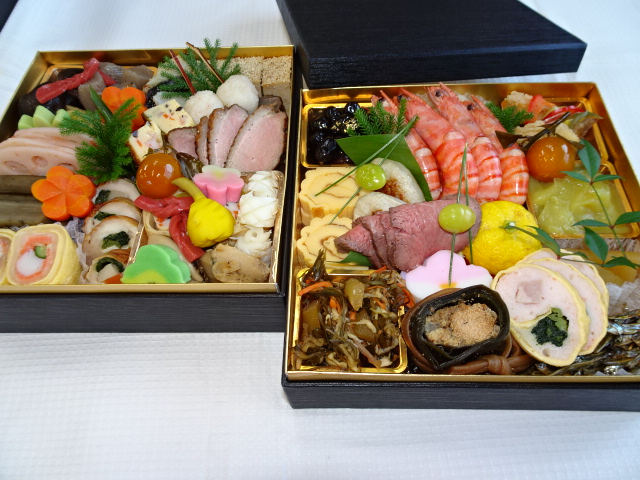 ◎　二段重付　（19.5×19.5cm）　　24,000円（税込）◎　予約締め切り　　12月11日(金)◎　お渡し日時　　12月31日(木)　　15:00～16：30お支払い方法は、前納で現金支払い又は銀行振り込みになります。電話、ＦＡＸ、メールでもお申し込み頂けます。≪振り込み先≫　中京銀行春日支店　　口座番号　１９７３３２酒井クッキングスタジオ　　酒井節子SAKAI Cooking StudioTEL 0587(21)9946  FAX 0587(32)0597  Email  sakai-cooking@mirror.ocn.ne.jpご記入欄〒 　　 　　―　 　　　　　　　TEL 　　　　　    　　　　　　　　　　　ご住所                                                                           ご氏名                                     様